Publicado en Barcelona el 16/04/2018 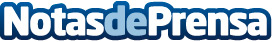 Continúa la expansión internacional de Trenes.comTrenes.com, el buscador de billetes de tren baratos que nació a finales de 2014, continua imparable su expansión internacionalDatos de contacto:Trenes.com902008631Nota de prensa publicada en: https://www.notasdeprensa.es/continua-la-expansion-internacional-de-trenes Categorias: Internacional Viaje Entretenimiento Turismo E-Commerce Consumo http://www.notasdeprensa.es